1/ Complète par : A) déterminants démonstratifs :  ……… lettre est arrivée …….. matin. Je vais faire un bouquet avec …….. fleurs. ……… exercice est trop difficile.B) déterminants possessifs : Rends-moi ………. stylo et je te rendrai ……….. casquette. Où vont-ils passer ……….. Vacances. Rangez ……….. affaires ! Et venez me rejoindre. Tu as oublié …………. trousse. Je vais ranger ………… valise.2/Entoure les attributs du sujet puis indique leur classe grammaticale : - Elle reste seule dans la cour de récréation.→ …………………………… - Les pommes de terre semblent pourries. → ……………………………… - Ta décision parait raisonnable. → ……………………………………..- Salim est vendeur dans un magasin. → ………………………………...3/Souligne le nom noyau de chaque groupe nominal et entoure son déterminant : - As-tu attrapé des papillons?- Je ne sais plus si j’ai fermé les fenêtres?- Samir va jouer au football avec un ami.- Mariam viendras-t-elle à l’ouverture du nouveau restaurant?4/Relève les expansions du noms et classe les au tableau :-    Les exercices t’aideront à réussir.-     Les oiseaux migrateurs vont vers les pays chauds l’hiver. -     Mes chaussures en cuir sont confortables. -     Ils couraient dans les champs de blé.-      La jolie robe que tu as repassée ce matin est froissée.Niveau: CM1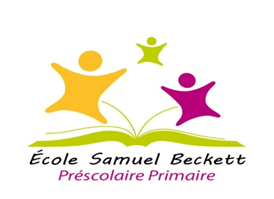 Nom et PrénomMatière: grammaire............................................................Professeur: Khouloud Évaluation Note:      /10 L’adjectif   Complément du nom   groupe nominal                  infinitif ……………………………………….……………………………………….………………………………………..………………………………………... ………………………..                               ………………………...…………………………                              ………………………..………………………..                                ………………………..………………………..                               ………………………..